履歴書　　　　　　　　　　　　　　　　　　　令和X年X月XX日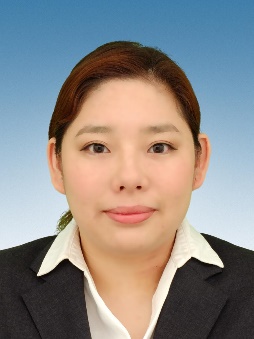 ふりがな　　　みほん　たろうふりがな　　　みほん　たろう氏　　名見本　太郎氏　　名見本　太郎1984年　　8月　　1日生　（満36歳）性別　男ふりがな　とうきょうと　しんじゅくく　にししんじゅく現住所〒160-8336
東京都新宿区西新宿3-2-9電話番号【携帯電話】080-XXXX-XXXX　【自宅】03-XXXX-XXXXE-mail【PC】mihon.tarou1984@gmail.com年月学　歴　・　職　歴学　歴XXXX4XXXXX高等学校　普通科　入学XXXX3XXXXX高等学校　普通科　卒業XXXX4XXX大学　商学部　商学科　入学XXXX3XXX大学　商学部　商学科　卒業職　歴XXXX4株式会社XXXX　入社XXXX6一身上の都合により退職XXXX7XXXX株式会社　入社XXXX9一身上の都合により退職XXXX10株式会社XXX　入社現在に至る以上年月免　許　・　資　格XXXX10普通自動車第一種運転免許取得本人希望・その他貴社の規定に従います自宅最寄駅山手線　新宿駅　徒歩　15分自宅最寄駅山手線　新宿駅　徒歩　15分本人希望・その他貴社の規定に従います扶養家族数（配偶者を除く）　　　0人扶養家族数（配偶者を除く）　　　0人本人希望・その他貴社の規定に従います配偶者無配偶者の扶養義務無